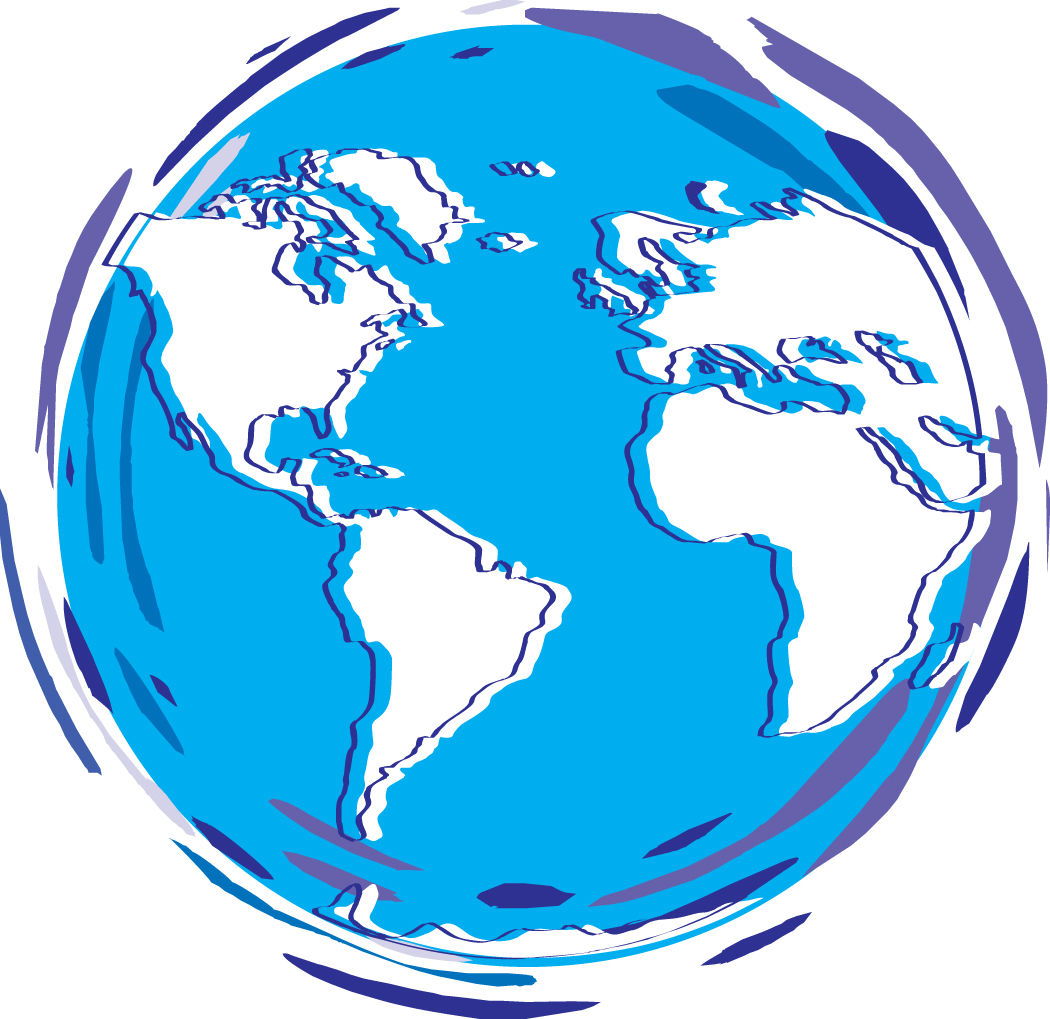 Name:________________________________Week 11	a.  What is the name of the imaginary line that divides the earth into Northern and Southern Hemispheres?b.  Which of the following is not a state:  Rhode Island, Louisiana, or Sacramento?_________________________________________________________________________________________2	a.  What are the names of the four hemispheres of the earth?1._________________________	2.__________________________3._________________________	4.__________________________b.  What part of a map explains what the map’s symbols mean?_________________________________________________________________________________________3	a.  Is the tropic of Cancer north or south of the equator?b. Name the four oceans of the earth according to size, largest to smallest.1._________________________	2.__________________________3._________________________	4.___________________________________________________________________________________________________________________4	a.  What does a dot on a map usually mean?b.  A point of land extending into a body of water may be a peninsula or a ____________._________________________________________________________________________________________5    Geo Moment		In the early days of our country, many towns were built near the ocean or along rivers.  Write 3 complete sentences explaining why.  Week 26	a.  Which of the following might be of use to a cartographer:  aerial photographs, axle and wheels, or handles? Why?b.  What is the definition of a peninsula?  Find an example of a peninsula on a map._________________________________________________________________________________________7	a.  Name the five Great Lakes.		1._________________________	2.__________________________3._________________________	4.__________________________5._________________________b.  Which of the following is not a city:  Seattle, Kentucky, Miami, or Chicago?_________________________________________________________________________________________8	a.  Find on a map an example of a body of land that is smaller than a continent and that is completely surround by water.  What term is used to describe that type of land?b.  What is the northernmost point in the world called?  The southernmost?_________________________________________________________________________________________9	a.  Which term doesn’t belong:  South America, United States, or North America?  Why?b.   Which two continents are the first and second largest in area:  Antarctica and Australia, North and South America, or Asia and Africa?_________________________________________________________________________________________10    Geo Moment		Why are the Great Lakes important to the United States and the world?  Write 3 complete sentences.Week 311	a.  Greenland is considered part of North America.  Which country claims Greenland?b.  What does a star on a map usually mean?_________________________________________________________________________________________12	a.   Write a definition of gulf in your own words.  Then locate on a map the Gulf of Mexico, the world’s largest gulf.b.  What is the capital of North Dakota, a state admitted to the United States in 1889?13	a.  Are east, west, north, and south called the cardinal directions or the ordinal directions?b.  After a hurricane, much of the sand on one popular New Jersey each had been washed away by the huge waves.  Is this an example of corrosion or erosion?_________________________________________________________________________________________14	a.  Does the Mississippi River form the eastern or western boundary of Illinois?b.  A(n) _____________________ is a narrow body of water connecting two larger bodies of water._________________________________________________________________________________________15    Geo Moment		Hurricanes are one kind of natural event that can cause people great problems.  List as many kinds as you can think of.  Explain how one of these events affects people.  Write 3 complete sentences.Week 416	a.  If you went from Denver, Colorado, to Bismarck, North Dakota, in which direction would you be going?b.  Which term refers to the condition of the atmosphere over a long period—weather or climate?_________________________________________________________________________________________17	a.  Which state is farter north, North Dakota or Maine?b.  Which two countries border Mongolia?1._________________________	2.___________________________________________________________________________________________________________________18	a.  Which is farther east:  the capital of Cuba or the capital of Nicaragua?  What are the names and approximate latitudes of the two cities?Capital of Cuba:_______________________ Latitude:__________Capital of Nicaragua:_______________________ Latitude:__________b.  Looking south from Quito, Ecuador, which is the next capital city in South America?_________________________________________________________________________________________19	a.  To which continent does Central America belong?b.  Which two Central American countries have capital cities that are named after saints?1._________________________	2.___________________________________________________________________________________________________________________20    Geo Moment		Draw an outline map of the contiguous United States.  Label as many states as possible.Week 5_________________________________________________________________________________________21	a.  Write a sentence or two using each of these words at least once:  Pacific, North America, United States, Arctic, and Atlantic.b.  The island of Bermuda is a colony of which nation?_________________________________________________________________________________________22	a.  If a state is outside the contiguous United States, what does this mean?b.  What is the capital of Alaska?_________________________________________________________________________________________23	a.  Write your address with the following information:  name; street with number; city; county; parish, or census division; state; country; continent; hemisphere; planet.b.  Which four continents touch the Indian Ocean?1._________________________	2.__________________________3._________________________	4.___________________________________________________________________________________________________________________24	a.  Which part of a map tells the relationship of distance shown on the map to the real distance on the earth?b.  Which countries does Mexico border?1._________________________	2.__________________________3._________________________	_________________________________________________________________________________________25    Geo Moment		What are the capitals of the two countries whose border forms the dividing line between the continents of North and South America?  Find the latitude and longitude of each city.(1)  Capital of _____________________:_______________________ Latitude:__________(2)  Capital of _____________________:_______________________ Latitude:__________Week 6_________________________________________________________________________________________26	a.  Which Caribbean island has the second largest land area?b.  Which river flows just south of Cincinnati, Ohio?_________________________________________________________________________________________27	a.  What is the capital of the state that is bordered by Colorado, Nebraska, Missouri, and Oklahoma?b.  The prime meridian (which is also called the Greenwich meridian) passes through which three continents?1._________________________	2.__________________________3.__________________________________________________________________________________________________________________28	a.  Which has the smaller scale:  a map on which 1 inch equals 100 miles, or a map on which 1 inch equals 200 miles?b.  Bolivia is one of two landlocked countries in South America.  What is the other country?_________________________________________________________________________________________29	a.  If you are in downtown Chicago and facing north, which way (left or right) would you turn and in which direction would you go to reach Lake Michigan?b.  Mexico City is the capital of Mexico.  Is Mexico City north or south of the tropic of Cancer?_________________________________________________________________________________________30    Geo Moment		Write 2 complete sentences to explain why 0 longitude and 180 longitude are not designated east or west.Week 7_________________________________________________________________________________________31	a.  Lisbon is to Portugal as ______________________________ is to Cameroon.  b.  What is the difference between a natural and a political boundary?  Give an example of each.Natural boundary:_________________________________Political boundary:__________________________________________________________________________________________________________________________32	a.  Which polar region has more land, the region around the North Pole or the region around the South Pole?b.  Through which country does the Panama Canal pass?_________________________________________________________________________________________33	a.  What color is probably found on a globe more than any other color?  Why?b.  Through which ocean does most of the international date line pass?_________________________________________________________________________________________34	a.  What is the difference between physical and political maps?b.  What is the capital of the only country that borders both the Mediterranean Sea and the Black Sea?_________________________________________________________________________________________35    Geo Moment		Through which bodies of water must a ship pass to get from the Black Sea to the Atlantic Ocean?  From the Black Sea to the Indian Ocean?Black Sean to the Atlantic Ocean:(1)_________________________________(2)_________________________________(3)_________________________________(4)_________________________________(5)_________________________________(6)_________________________________(7)_________________________________(8)_________________________________Black Sea to the Indian Ocean:(1)_________________________________(2)_________________________________(3)_________________________________(4)_________________________________(5)_________________________________(6)_________________________________(7)_________________________________(8)_________________________________(9)_________________________________(10)________________________________(11)________________________________Week 8_________________________________________________________________________________________36	a.  I am a narrow body of water.  I can be found between Sicily and Italy.  What is my name?b.  What is the capital of the island nation off the coast of East Asia through which the tropic of Cancer passes?_________________________________________________________________________________________37	a.  Which term does not belong:  United States, Russia, or Brazil?  Why?b.  Although plateaus and lowlands cover much of Africa, the continent does have some mountains.  What is the name of the mountains in northwestern Africa?_________________________________________________________________________________________38	a.  Which ocean borders Australia’s western coast?b.  What are the capitals of the two states that border both the Mississippi and Ohio Rivers?1._________________________	2.___________________________________________________________________________________________________________________39	a.  Which distance is greater:  Chicago to New Orleans, or Chicago to Augusta, Maine?b.  Which is the only ocean through which the equator does not pass?_________________________________________________________________________________________40    Geo Moment		Why are the Mississippi and Ohio Rivers important to many of the people who live on or near them? Write 3 complete sentences explaining why.Week 9_________________________________________________________________________________________41	a.  What is the international date line?  Where is it?b.  Name four countries that possess islands in the Caribbean Sea.1._________________________	2.__________________________3._________________________	4.___________________________________________________________________________________________________________________42	a.  Which South American country has Buenos Aires as its capital city?b.  Look at a map of Africa.  Name two capes located at Africa’s southern tip.1._________________________	2.___________________________________________________________________________________________________________________43	a.  Angel Falls, the highest waterfall in the world, is in Venezuela.  On which continent is Venezuela located?b.  Through which African countries does the tropic of Capricorn pass?_________________________________________________________________________________________44	a.  In which direction would you steer your boat to travel from Ecuador to the Galapagos Islands?b.  Is Saudi Arabia in Asia or Africa?_________________________________________________________________________________________45    Geo Moment		Buenos Aires, Argentina, is at the edge of the Pampas, a huge grassland on which thousands of sheep and beef cattle are raised.  What kinds of industries would you expect to find in Buenos Aires?Week 10_________________________________________________________________________________________46	a.  Which country is the second largest in land area in South America?b.  The Ganges River, in southern Asia, has its source in the Himalayas in northern India and empties into which bay?_________________________________________________________________________________________47	a.  Which country is farther north, Botswana or Paraguay?b.  How are the Amazon, Nile, and Mississippi Rivers alike?_________________________________________________________________________________________48	a.  In which state are the Aleutian Islands located?b.  If you were in Madison, Wisconsin, would it be closer to go to the North Pole or to the equator?_________________________________________________________________________________________49	a.  In which two hemispheres do citizens of Uraguay live?1._________________________	2.__________________________b.  Which gulf is located between Saudi Arabia and Iran?_________________________________________________________________________________________50    Geo Moment		The countries around the Persian Gulf have the world’s largest oil reserves.  No other region comes close to their combined reserves.  Use and almanac to find the oil reserves of each of these countries:  Iran, Kuwait, Unit Arab Emirates, Iraq, Saudi Arabia.  Use the information to make a bar graph.				     Use this link to help you!http://www.infoplease.com/science/energy/oil-reserves-2007.htmlWeek 11_________________________________________________________________________________________51	a.  Separate these terms into at least three groups, each with at least three terms:  Mississippi, Asia, Atlantic Ocean, Ohio, Colorado, Pacific, Africa, California, North America, Indian.(1)_________________________(2)_________________________(3)_________________________(1)_________________________(2)_________________________(3)_________________________(4)_________________________(1)_________________________(2)_________________________(3)_________________________b.  Which is more mountainous, eastern or western North America?_________________________________________________________________________________________52	a.  Which are South America’s two longest countries?1._________________________	2.__________________________b.  Which country is farther south, Portugal or Spain?_________________________________________________________________________________________53	a.  Explain the difference between a plain and a plateau.	b.  How are Paraguay and Zambia geographically similar?_________________________________________________________________________________________54	a.  Which city is farthest north:  Madrid, Paris, Berlin?b.  Which of the following football teams play home games in cities in the mid-western United States:  Indianapolis Colts, Denver Broncos, Cincinnati Bengals, and Buffalo Bills?_________________________________________________________________________________________55    Geo Moment		List the countries and the seas that form the borders of the country whose capital is Kiev.  What is the name of the country?Kiev is the capital of _________________________________.Countries and Seas that border it:(1)_________________________________(2)_________________________________(3)_________________________________(4)_________________________________(5)_________________________________(6)_________________________________(7)_________________________________(8)_________________________________(9)_________________________________Week 12_________________________________________________________________________________________56	a.  Tropical rain forests grow in hot areas near the equator that have no dry season.  Where would you be likely to find such a forest in Brazil or Egypt?b.  Which country would you have to travel through when driving from Seattle, Washington, to Anchorage, Alaska?_________________________________________________________________________________________57	a.  The fourth largest island in the world is off the southeast coast of Africa.  What is its name?b.  Name the gulf located between Sweden and Finland?_________________________________________________________________________________________58	a.  Which state’s western border is closer to the Pacific Ocean, that of Nevada or that of Idaho?b.  Which four islands make up the Greater Antilles in the West Indies?1._________________________	2.__________________________3._________________________	4.___________________________________________________________________________________________________________________59	a.  Which of the forty-eight contiguous states has the largest land area?b.  The worlds’ longest mountain chain is in South America.  What is its name?_________________________________________________________________________________________60    Geo Moment		Sammy goes out to play.  His mother tells him to be home by 5:00.  Sammy is almost an hour late, but he has an excuse.  He says that he got lost.  He tells his mother that when he checked his compass, it was pointing to the west, so he followed a path in that direction, but still had trouble finding his way home.  Sammy’s mother punishes him for lying to her.  How does she know he is lying?Week 13_________________________________________________________________________________________61	a.  What direction is Warsaw, Poland from Moscow, Russia?b.  Libya is to Africa as Venezuela is to ____________________._________________________________________________________________________________________62	a.  Which of the fifty states is farthest west?b.  Which country has a land border with Denmark?_________________________________________________________________________________________63	a.  The world’s deepest lake is just north of Mongolia in Russia.  What is its name?b.  I am a large city, but I’m not in a state.  I hold all fifty together.  What is my name?_________________________________________________________________________________________64	a.  Who owns the peninsula called Baja (or Lower) California?b.  Of the 27 countries that are less than 1,000 square miles in area, all but six are islands.  Find the six that are not islands. 	(1)__________________________________(2)__________________________________(3)__________________________________(4)__________________________________(5)__________________________________(6)___________________________________________________________________________________________________________________________65    Geo Moment		In 1922, a country called the Union of Soviet Socialist Republics (the Soviet Union for short) was formed.  In 1991, the republics that comprised the Soviet Union split into 15 independent nations.  The first three to declare independence are all on the Baltic Sea.  Name the three, whose capitals are Tallinn,___________________, Riga,___________________, and Vilnius,___________________.Week 14_________________________________________________________________________________________66	a.  Which mountain range is located between the Black and Caspian Seas?b.  Mountains and a river with the same name form most of the boundary between eastern Europe and western Asia.  What is the name?_________________________________________________________________________________________67	a.  Which very large river in Brazil has its mouth at the Atlantic Ocean?b.  Who are closer to the equator:  the nomads of the Sahara or the coffee growers of Colombia?_________________________________________________________________________________________68	a.  Which river forms part of the northern border of Mexico?b.  Which coastal city would probably have a warmer average yearly temperature, one at 30 N or one at 40 N?  Why?_________________________________________________________________________________________69	a.  Places near an ocean usually have warmer winters than places farther inland at the same latitude.  Which city probably has warmer winters, the Brazilian seaport of Porto Alegre or Cordoba in central Argentina?b.  Which state is just south of New Hampshire and Vermont?_________________________________________________________________________________________70    Geo Moment		Find the name of the small, separate port of Russia that lies on the Baltic Sea between Poland and Lithuania.Week 15_________________________________________________________________________________________71	a.  Through which lake does the equator pass:  Lake Victoria, Lake Malawi, or Lake Chad?b.  Which city, located on the Congaree River, is the capital of South Carolina?_________________________________________________________________________________________72	a.  Unlike lands near warm ocean currents, lands near cold currents may be cool and dry.  The cold Peru Current passes near the earth’s driest desert.  What is its name?b.  You leave the Miami port in your new yacht to travel to San Juan, Puerto Rico.  In which direction would you be heading?_________________________________________________________________________________________73	a.  Does the Nile River flow from north to south, or from south to north?b.  Which country would generally have the higher temperatures year round, Laos or Switzerland?  Why?_________________________________________________________________________________________74	a.  What is another name for a line of longitude?b.  Which countries border Iraq?(1)___________________________(2)___________________________(3)___________________________(4)___________________________(5)___________________________(6)____________________________________________________________________________________________________________________75    Geo Moment		Western Washington state has a wet climate, but the dry east is in a rain shadow.  Western winds are warmed as they pass over the Pacific’s Alaska Current.  The warm air picks up moisture from the ocean.  As the air rises up the mountains, it cools, and the moisture falls as rain or snow.  When the air reaches the eastern slopes, it is quite dry.  Make a diagram showing how this rain shadow works.Week 16_________________________________________________________________________________________76	a.  Arrange the seven countries of Central America in alphabetical order.(1)____________________(2)____________________(3)____________________(4)____________________(5)____________________(6)____________________(7)____________________b.  Find the name of the large desert that runs along Africa’s southwestern coast._________________________________________________________________________________________77	a.  Which of the following is not a national capital:  Paris, Madrid, Belfast, Geneva, or Warsaw?b.  Name the river that forms a major part of the border between the states of Washington and Oregon?_________________________________________________________________________________________78	a.  Which Middle Eastern country that lies between Iraq and Afghanistan used to be called Persia?b.  The tropic of Cancer is to the tropic of Capricorn as the Arctic Circle is to the ______________________._________________________________________________________________________________________79	a.  The city of Shanghai in China is near the mouth of what river?b.  What are the ending points of the prime meridian?_________________________________________________________________________________________80    Geo Moment		Middle America is a term that is sometimes used for all the lands between the United States and South America.  How is Middle America different from Central America?Week 17_________________________________________________________________________________________81	a.  Population density is the average number of people per square mile or square kilometer.  Which state do you think has a higher population density, New Jersey or Alaska?b.  Which state in the United States contains the name of a country bordering the United States?_________________________________________________________________________________________82	a.  Long ago northern Asia and Alaska were connected.  Today a strait separates the two lands and links the Arctic and Pacific Oceans.  What is the name of that strait?b.  Which distance is shorter, Luanda (Angola) to Recife (Brazil) or Maputo (Mozambique) to Perth (Australia)?_________________________________________________________________________________________83	a.  What is precipitation?  Name as many forms of precipitation as you can.b.  What is a great circle?_________________________________________________________________________________________84	a.  Which Great Lake is the only one that the United States does not share with Canada?b.  Which continents are almost totally within the Western Hemisphere?_________________________________________________________________________________________85    Geo Moment		New Jersey’s population density is about 1,000 people per square mile.  Does this mean that every square mile in New Jersey has about 1,000 people?  Explain.Week 18_________________________________________________________________________________________86	a.  What is the name of the largest gulf on the northern coast of Australia?b.  What is another name for a line of latitude?_________________________________________________________________________________________87	a.  Which country has the largest land area in the Western Hemisphere?b.  In which state, whose borders are North and South Dakota to the east, do the Rocky Mountains cover about 40% of the land surface?_________________________________________________________________________________________88	a.  Which country has the largest land area in the Eastern Hemisphere?b.  Write a definition of geography?_________________________________________________________________________________________89	a.  The United States has six standard time zones.  From west to east they are Hawaii-Aleutian, Pacific, _____________________, Central, and Eastern Standard Time Zones.b.  Which of the following cities is the capital of Jordan:  Beirut, Damascus, Ankara, or Amman?_________________________________________________________________________________________90    Geo Moment		Suppose you had to choose a location for a theme park.  How would geography affect your choice.  Week 19_________________________________________________________________________________________91	a.  How are the Arctic and Antarctic Circles alike?b.  Which division or part of South America is not an independent nation?_________________________________________________________________________________________92	a.  Is the middle of the United States an area of many plains or of many plateaus?b.  What is the difference between a prairie and a plain?_________________________________________________________________________________________93	a.  In general, where would you need lighter clothing, in northern Europe or in central Africa?  Why?b.  Which is the second largest ocean in the world?_________________________________________________________________________________________94	a.  Is Bermuda north or south of North Carolina?b.  What is the name of the state in the United States that is divided into two parts by water and also has the largest fresh-water border of all the states?_________________________________________________________________________________________95    Geo Moment		The prairies in North America are the Great Plains in the central United States and in Canada in southern Alberta, Saskatchewan, and Manitoba.  Similar grasslands are found in Argentina in South America, in South Africa, and in the middle latitudes of Eurasia.  What are these grasslands called on each continent?  Grasslands of S. America:________________________________Grasslands of Africa:____________________________________Grasslands of Eurasia:___________________________________Week 20_________________________________________________________________________________________96	a.  Find at least four deserts on three different continents.Continent 1:___________________Desert(s)(1)__________________________(2)__________________________Continent 2:__________________Desert(3)__________________________Continent 3:__________________Desert(4)__________________________b.  Which is more mountainous, northern Asia or southern Asia?_________________________________________________________________________________________97	a.  Ancient Native Americans of the Southwest lived in pueblos in an area where four states now meet.  Name the states.1._________________________	2.__________________________3._________________________	4.__________________________b.  Which two countries and one body of water border Uruguay?1._________________________	2.__________________________3._________________________	_________________________________________________________________________________________98	a.  From which major northern United States city can you drive south to enter Canada?b.  Name three large lakes, other than the great lakes in the United States.1._________________________	2.__________________________3._________________________	_________________________________________________________________________________________99	a.  An isthmus is a narrow strip of land connecting two larger land areas.  Which Central American country is an isthmus? b.  Which countries border Switzerland?1._________________________	2.__________________________3._________________________	4.__________________________5.__________________________________________________________________________________________________________________100    Geo Moment		Find out what an oxbow lake is and either write and either write an explanation or make a diagram or diagrams to show how it is formed.  Where does the name oxbow come from?Week 21_________________________________________________________________________________________101	a.  Air pressure is the weight of air pressing down on the earth.  It is measured by a barometer.  What kind of weather does high pressure usually bring?  Low pressure?b.  Baghdad is the capital of which Middle Eastern country?_________________________________________________________________________________________102	a.  Which is the longer trip:  Memphis, Tennessee, to Chicago; or Albuquerque, New Mexico, to Billings, Montana?b.  Which eastern Asian countries occupy the Choson Peninsula between the Yellow Sea and the Sea of Japan?_________________________________________________________________________________________103	a.  Which city is farthest north:  Atlantic, Phoenix, or San Diego?b.  What is the continental divide?  Where is the Continental Divide in the United States?_________________________________________________________________________________________104	a.  Which nation, which was formally known as East Pakistan, and whose capital is Dhaka, is almost completely surrounded by India?b.  What is an iceberg?_________________________________________________________________________________________105    Geo Moment		What is humidity?  What is the name of the instrument that measures it?  Which is more comfortable, a day with high humidity or with low humidity?Week 22_________________________________________________________________________________________106	a.  Which Canadian provinces does Montana border?1._________________________	2.__________________________3._________________________b.  Name a peninsula located in Alaska. (3 possiblities)_________________________________________________________________________________________107	a.  Through which African countries does the equator pass?1._________________________	2.__________________________3._________________________	4.__________________________5._________________________	6.__________________________7._________________________	8.__________________________b.  Which state has the longer border with Mexico, Texas or New Mexico?_________________________________________________________________________________________108	a.  Is most of Turkey located in Europe or in Asia?b.  Which countries border Guatemala?1._________________________	2.__________________________3._________________________	4.___________________________________________________________________________________________________________________109	a.  Usually smaller than a peninsula, a ____________________ is a point of land extending into a body of water.b.  What are the three capitals of the nation that is located at the southern tip of Africa?1._________________________	2.__________________________3.__________________________________________________________________________________________________________________110    Geo Moment		The equator passes through Kenya.  Could you ever find snow in Kenya?  Explain.Week 23_________________________________________________________________________________________111	a.  if ¾ inch on a map equals 750 miles, what would 1 inch equal? (Show your number sentence)b.  Land area that includes soil carried downstream by a river and deposited at a river’s mouth is called a __________________________._________________________________________________________________________________________112	a.  Is the equator a parallel or a meridian?b.  On which continents are the world’s five largest lakes (Caspian Sea and Lakes Superior, Victoria, Huron, and Michigan) located?_________________________________________________________________________________________113	a.  Toronto, Ontario, is about 1,300 miles from the sea, yet oceangoing ships can reach its harbor.  How?b.  If you wanted to go skiing in Chile, which would be a better month to go, January or July?  Explain._________________________________________________________________________________________114	a.  List some reasons to explain why someone would write a song called, “America the Beautiful.”b.  Which of the following terms doesn’t fit the list:  California, Virginia, Colorado, or Texas?  Why?_________________________________________________________________________________________115    Geo Moment		The St. Lawrence Waterway has many locks.  What do locks do?  Why are they needed on some canals but not on others?Week 24_________________________________________________________________________________________116	a.  In which direction does a parallel, or line of latitude, run?b.  If 1 inch on a map represents 800 miles, and it is 3 and ¼ inches on the map from Cape Town, South Africa, to Nairobi, Kenya, how far about are the two places?  (Write your number sentence)_________________________________________________________________________________________117	a.  Which is the only continent with land in all four hemispheres?b.  Some map keys show elevation using two measurements.  What are these two measurements?_________________________________________________________________________________________118	a.  What is the latitude and longitude of your state?b.  In which direction would you travel to go from Sri Lanka to Myanmar (Burma)?_________________________________________________________________________________________119	a.  Which countries (not including French Guiana, which is a colony) does Brazil border?1._________________________	2.__________________________3._________________________	4.__________________________5._________________________	6.__________________________7._________________________	8.__________________________9.__________________________b.  A mountain range is a line of mountains.  Name three major ranges and the continents on which they are found.Mountain range1.__________________________________	-->2.__________________________________	-->3.__________________________________	-->1.______________________________________	2.______________________________________	3._______________________________________________________________________________________________________________________________120    Geo Moment		How many ways can you think of to get from one side of a mountain to the other?  List them.Week 25_________________________________________________________________________________________121	a.  Find the name of the gulf located just north of Libya’s coast.b.  Explain what this means:  We must take care of the earth’s water so the earth’s water can take care of us._________________________________________________________________________________________122	a.  Which one of the following terms doesn’t belong:  Libya, Niger, or Angola?  Why?b.  Which team plays its home games outside the United States:  Pittsburgh Pirates, Texas Rangers, Toronto Blue Jays, or New York Yankees?  In which country is the home game played?_________________________________________________________________________________________123	a.  Describe China’s relative location.b.  What is the name of the long mountain range on the Italian peninsula?_________________________________________________________________________________________124	a.  List five differences between North America and Australia. (1)_________________________________________________________________________________(2)________________________________________________________________________________(3)________________________________________________________________________________(4)________________________________________________________________________________ (5)________________________________________________________________________________b.  Which country has the longer coastline, Cuba or Jamaica?_________________________________________________________________________________________125    Geo Moment			The Edmonton Oilers’ name reflects the importance of oil to Edmonton.  (Oil refineries there process the oil from nearby wells.)  Suppose you are chosen to name a professional sports team from your town.  What name (in addition to the name of your town or state) can you give it that will reveal something about your town or state or area?  Explain why you picked it.  Week 26_________________________________________________________________________________________126	a.  In 1997 Zaire changed its name to the Democratic Republic of the Congo.  Since there was also a Republic of the Congo, this was confusing, so people now often identify the countries by adding their capitals to the names.  What are the capitals?   _______________________________, Democratic Republic of the Congo (Zaire)_______________________________, Republic of the Congob.  At what latitude do the Arctic and Antarctic Circles lie?_________________________________________________________________________________________127	a.  What do people mean when they say a map is drawn to scale?b.  What do the cities of Djibouti and Paris have in common?_________________________________________________________________________________________128	a.  In what ocean is Japan located?b.  Which South American countries are located on or south of the equator?1._________________________	2.__________________________3._________________________	4.__________________________5._________________________	6.__________________________7._________________________	8.__________________________9.___________________________________________________________________________________________________________________129	a.  Which part of the United States has higher elevations, the southeast or the northwest?b.  Who governs the islands called the Azores?_________________________________________________________________________________________130    Geo Moment		The tropic of Cancer is at 23 ½ N.  Another way to express this latitude is 23 30’ N, which is read as 23 degrees, 30 minutes north.  If ½ degree equals 30 minutes, how many minutes in a degree?  Find the location of your town in degrees and minutes. Week 27_________________________________________________________________________________________131	a.  If 1 inch on a map represents 200 miles, and it is ½ inch from Milwaukee to Chicago, how many miles apart are the cities?  (Write a number sentences to explain your answer)b.  What is the northernmost state along the Atlantic coastline?_________________________________________________________________________________________132	a.  Find a location in the world for each letter of the word GEOGRAPHY. G_____________________________________E_____________________________________O_____________________________________G_____________________________________R_____________________________________A_____________________________________P_____________________________________H_____________________________________Y_____________________________________b.  What is another name for a line of longitude?_________________________________________________________________________________________133	a.  Which sea touches the shores of England, Scotland, the Netherlands, Denmark, and Norway?b.  Find two lakes in Canada that have Great in their name.1._________________________	2.___________________________________________________________________________________________________________________134	a.  Look at a map of the eastern coastline of the United States.  In what state is Cape Hatteras located?b.  The northern part of Russia borders which ocean?_________________________________________________________________________________________135    Geo Moment		Canada has a number of hydroelectric plants.  What is a hydroelectric plant?  What does the prefix hydr- (or hydro-) mean?Week 28_________________________________________________________________________________________136	a.  Which two large bodies of water does the Panama Canal connect?1._________________________	2.__________________________b.  What is the capital of Guyana?_________________________________________________________________________________________137	a.  Which country would you call a peninsula:  Canada, Italy, or Germany?b.  Dakar is the capital of which African nation?_________________________________________________________________________________________138	a.  Which Central American country does not touch the Caribbean Sea?b.  Which country just south of Spain has a long coastline on the Atlantic and a shorter one on the Mediterranean?_________________________________________________________________________________________139	a.  Helsinki, the capital of Finland, is on which sea?b.  The world’s largest archipelago, or group of islands, is the Malay Archipelago.  Where is Malay Archipelago?_________________________________________________________________________________________140    Geo Moment		In Arctic regions during the summer, the sun shines for much of each day (24-hour period), and during the winter it is dark for much of each day.  How might this situation affect people who live in these areas? Write at least 3 complete sentences.Week 29_________________________________________________________________________________________141	a.  The West Indies are located in which sea?b.  Which of these Hawaiian Islands is farthest south:  Hawaii, Maui, or Oahu?_________________________________________________________________________________________142	a.  Which of the following teams play home games in cities located on an ocean:  New York Yankees, Chicago White Sox, Los Angeles Dodgers, and Cleveland Indians?b.  Which is the capital of Venezuela, Cayenne or Caracas?_________________________________________________________________________________________143	a.  Two days a year, around March 21 and September 21, all places on earth have twelve hours of daylight and twelve hours of night.  What is the name given to these days?b.  Which sea lies between Australia and New Zealand?_________________________________________________________________________________________144	a.  How would you answer this question:  What if the United States were on Greenland? b.  The Nile River is 4,132 miles long.  On which continent is it located?_________________________________________________________________________________________145    Geo Moment		Tasmania is a favorite vacation spot for many Australians.  Why might it be a good location for a vacation?  Use your computer to look up tourist attractions and list 3 things people do there.Week 30_________________________________________________________________________________________146	a.  Which two continents share the same landmass in the Eastern Hemisphere?1._________________________	2.__________________________b.  Look at a physical map of the United States.  Which state has higher elevation, Florida or Tennessee?_________________________________________________________________________________________147	a.  Does the prime meridian pass through Spain?  France?  Portugal?b.  You’re flying a straight-line route from Bismarck, North Dakota, to Amarillo, Texas.  Without look at a map, name the states over which you will fly.1._________________________	2.__________________________3._________________________	4.___________________________________________________________________________________________________________________148	a.  Moisture-laden winds blowing from the ocean to the land give India very wet summers.  In winter the winds blow in the opposite direction, and it is dry.  What are these winds called?b.  Which is closer to the South Pole, a community on the southern tip of Africa or a community on the southern tip of South America?_________________________________________________________________________________________149	a.  What is the capital of Peru, a country in which the Andes cover more than twenty-five percent of the land?b.  Could you drive from Wisconsin to Michigan without crossing another state?_________________________________________________________________________________________150    Geo Moment			What is an anemometer?  What does a weather vane tell you?Week 31_________________________________________________________________________________________151	a.  The largest lake in South America has rich oil reserves and is located in northern Venezuela.  What is its name?b.  Place these terms in at least three groups of at least three terms each and label the groups:  China, United States, Asia, Russia, North America, South America, Honduras, Brazil, Canada, and India.(1)_________________________(2)_________________________(3)_________________________(1)_________________________(2)_________________________(3)_________________________(4)_________________________(1)_________________________(2)_________________________(3)__________________________________________________________________________________________________________________152	a.  What is the name of the peninsula in southeastern Mexico, and what are the two largest bodies of water that it touches? 					WaterPeninsula=_____________________________  		1._________________________										2.__________________________b.  Which extend farther south, the Philippine Islands or the West Indies?_________________________________________________________________________________________153	a.  In which African country is the Nile delta located?b.  Find a large bay in Canada that is north of the Great Lakes.  What is its name?_________________________________________________________________________________________154	a.  In which direction is Point Barrow, Alaska, from Chicago, Illinois?b.  Can Australia be both east and west of South America?  Explain your answer._________________________________________________________________________________________155    Geo Moment			What do Luzon, Manila, Panay, and Mindanao have in common?  What is each?Week 32_________________________________________________________________________________________156	a.  Where would you be more likely to find reindeer, near the Arctic Circle or the Antarctic Circle?b.  Which is farther east, Newfoundland or Puerto Rico?_________________________________________________________________________________________157	a.  What is the fourth largest island in the world, located off the southeastern coast of Africa?b.  Which large lake is located high in the Andes between Peru and Bolivia?_________________________________________________________________________________________158	a.  What direction is India from Japan?b.  Which distance is farther:  Los Angeles to Las Vegas, or Los Angeles to San Francisco?_________________________________________________________________________________________159	a.  In which state is the Mississippi River delta located?b.  What is the capital of the only country that borders both the Mediterranean and Black Seas?_________________________________________________________________________________________160   Geo Moment		India is a huge nation on mainland Asia, while Japan is a small island nation of Asia.  How might life in the small island nation be like and different from life in the large mainland nation?Week 33_________________________________________________________________________________________161	a.  Which ocean touches the coasts of Africa, Asia, Australia, and Antarctica?b.  Which is farther south, the tip of Florida or the tip of Baja California?_________________________________________________________________________________________162	a.  Which is the shorter distance, Iceland to the North Pole or New Zealand to the South Pole?b.  Which sea is at the mouth of the Nile River?_________________________________________________________________________________________163	a.  Which is farther east, the east coast of North America or the east coast of South America?b.  What is the name of the bay on Spain’s northwest coast?_________________________________________________________________________________________164	a.  Which mountain system runs through western Canada, but not along the coast?b.  Which ocean is at the mouth of the Amazon River?_________________________________________________________________________________________165    Geo Moment		By about 1900, most of Africa had been carved up into colonies by European nations.  In dividing the land the Europeans did not consider the local groups and their territories.  Some colonies included groups that had been enemies, while others divided groups and/or allies.  The consequences have been terrible.  What do you suppose these consequences were?  Write at 3 complete sentences.Week 34_________________________________________________________________________________________166	a.  Which strait connects the Mediterranean Sea with the Atlantic Ocean?b.  Look at a physical map of the United States.  Which state contains more lowland:  Texas or Colorado?_________________________________________________________________________________________167	a.  Which country is west of Alaska?b.  What is the name given to small rivers that flow into larger rivers?_________________________________________________________________________________________168	a.  Which large bay separates Greenland from Baffin Islands?b.  If you travel in a straight line from San Diego to Mexico City, you pass mountains.  Name them._________________________________________________________________________________________169	a.  Texas, New Mexico, Arizona, and California all have a border with which country?b.  What is the name of the only colony on the South American continent?_________________________________________________________________________________________170    Geo Moment		Why are places such as the Strait of Gibraltar, the Panama and Suez Canals, and the Strait of Hormuz considered strategic areas?  If you have time, look for these other strategic areas.______________________________ ChannelGulf of ___.___________________________Week 35_________________________________________________________________________________________171	a.  What is larger, Asia or the Pacific Ocean?b.  What is the large bay off India’s northeast coast?_________________________________________________________________________________________172	a.  Which is more mountainous, eastern or western South America?b.  Which continent contains the highest and lowest pints of land on the earth’s surface?_________________________________________________________________________________________173	a.  In which hemisphere is Russia located?b.  In which South American country is the Orinoco River delta located?_________________________________________________________________________________________174	a.  What is the capital of the westernmost nation in Europe?b.  The Bering Strait separates which two countries and which two continents?_________________________________________________________________________________________175    Geo Moment		(a.)  About how far apart are the capitals of Venezuela and Brazil?  (b.)  In which direction would a bird fly to get from Brazil’s capital to Venezuela’s?  (c.)  What are the names of the capitals?__________________________________, Venezuela__________________________________, BrazilWeek 36_________________________________________________________________________________________176	a.  Is the African nation of Morocco in the Eastern or Western Hemisphere?  How do you know?b.  Which European country is bordered by Poland, Slovakia, Austria, and Germany?_________________________________________________________________________________________177	a.  The Leeward and Windward Islands north of South America are part of the island group called the _____________________________ in the West Indies.b.  Which sea is located at the mouth of the Dnieper River in Ukraine?_________________________________________________________________________________________178	a.  Which is the only Central American country that doesn’t touch the Pacific Ocean?b.  Which country contains England, Scotland, Wales, and Northern Ireland?  Is Ireland part of that country?_________________________________________________________________________________________179	a.  What is the capital of the island country that has cities names Hiroshima, Kyoto, and Nagasaki?b.  Part of which country borders western Canada?_________________________________________________________________________________________180    Geo Moment		The Civil War ended in 1865.  Why might some people in 1867 have looked upon the purchase of Alaska for 7.2 million dollars as a foolish use of money?  How would people feel today?  Write 2 complete sentences to explain.